Table 8.2 Social bingo card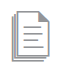 Photocopiable: Circle Solutions for Student Wellbeing 3e Sue Roffey, 2020 (SAGE)Likes the same music.What is this? Did a similar activity on holiday.What was that?Was born in a different country.Which one?Supports the same team. Which team?Had a pet that died. What was this and what was its name?Has read a book or seen the same film as you. What was the book or film?Can do a handstand or a cartwheel.Has looked after someone in their family who was ill.Has the same position in the family as you. Which position?